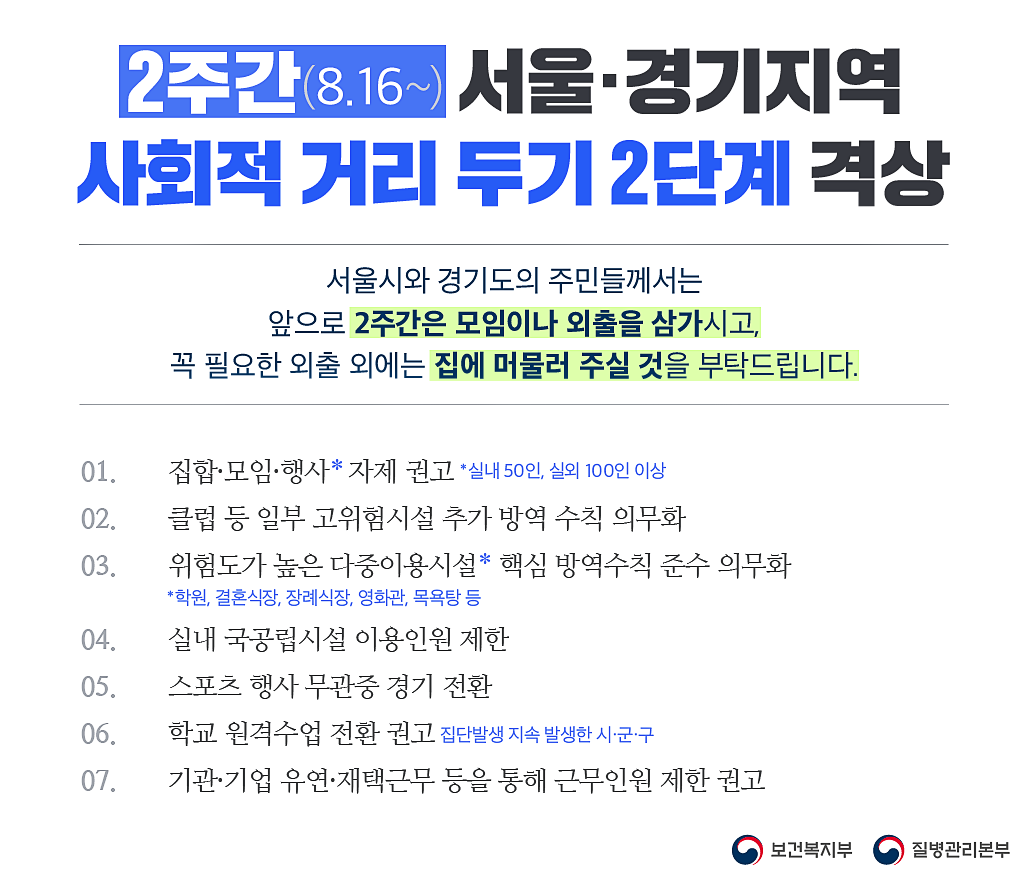 한국어Монгол хэл2주간(8.16~) 서울·경기지역사회적 거리두기 2단계 격상2 долоо хоногийн турш(8.16~) Сөүл·Гёнги аймгийн бүс нутагт нийгмийн харилцаанаас зай барих арга хэмжээг 2-р үе шатанд шилжүүлэн хэрэгжүүлэх서울시와 경기도의 주민들께서는앞으로 2주간은 모임이나 외출을 삼가시고,꼭 필요한 외출 외에는 집에 머물러 주실 것을 부탁드립니다.Сөүл хот болон Гёнги аймгийн оршин суугчид цаашид 2 долоо хоногийн турш уулзалт цуглаан болон гадуур гарахаас зайлсхийж,гарцаагүй шаардлагатай үед гарахаас бусад тохиолдод гэртээ байхыг хүсч байна.집합·모임·행사* 자제 권고 *실내 50인, 실외 100인 이상1. Уулзалт ･ цуглаан ･ арга хэмжээ* явуулахыг хориглох *Байр танхимд 50хүн , гадаа 100-с дээш хүн클럽 등 일부 고위험시설 추가 방역 수칙 의무화2. Шөнийн клуб зэрэг зарим нэг халдварын өндөр эрсдэлтэй газарт   халдварт өвчнөөс урьдчилан сэргийлэх дүрэм журмыг үүрэг болгох위험도가 높은 다중이용시설* 핵심 방역수칙 준수 의무화*학원, 결혼식장, 장례식장, 영화관, 목욕탕 등 3. Өндөр эрсдэлтэй олон нийтийн үйлчилгээний газарт * халдварт өвчнөөс урьдчилан сэргийлэх дүрэм журмыг үүрэг болгох      *дугуйлан, хуримын ордон, оршуулгын ёслол үйлдэх газар, кино театр, усанд орох газар гэх мэт실내 국공립시설 이용인원 제한4. Улсын олон нийтийн байгууллагаар үйлчлүүлэх үйлчлүүлэгчийн тоонд хязгаарлалт тавих스포츠 행사 무관중 경기 전환5. Спортын арга хэмжээг үзэгчгүйгээр зохион байгуулах학교 원격수업 전환 권고 집단발생 지속 발생한 시·군·구6.Сургуулийн сургалтыг онлайн сургалтруу шилжүүлэх ( тасралтгүй  голомтлон дэгдэж буй орон нутагт)기관·기업 유연·재택근무 등을 통해 근무인원 제한 권고7. Байгууллага·компани нь ажилчдадаа гэрээсээ нь ажиллуулах боломжийг олгож, ажилчдын тоог хязгаарлах<이 번역은 다누리콜센터1577-1366에서 하였습니다.>Орчуулгыг Данури 1577-1366 хийв.